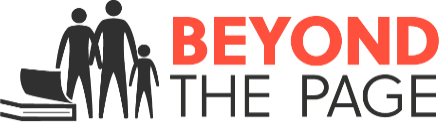          2024 EZ GRANT: APPLICATION FORMEmail completed form to Tracy Herold (herold@dcls.info) and Alicia Treviño-Murphy (trevino-murphy@dcls.info)Please note:$1000 in funding is available per library in 2024.By sending the application form, you agree on behalf of your library to carry out the project as described, expend the funds provided and submit the evaluation form within 14 days of the event.Applications will be accepted quarterly in 2024. Q1: Dec 1-31 2023 Q2: March 1-31 Q3: June 1-30 Q4: September 1-30Applications must be submitted at least 14 days before the event.Applications will be considered at the Dane County Library Board meetings, held the first Thursday of every month.Payment for approved programs will be made by the 3rd week of the month.Beyond the Page, National Endowment for the Humanities, and Madison Community Foundation are expected to be acknowledged as sponsors in all marketing materials and at the event.Beyond the Page event surveys are required to be handed out and collected at event.All forms and logos are found at: www.beyondthepage.info/library-staff-resources.Your event will be publicized via the Beyond the Page website calendar, email campaign, and social media channels. Beyond the Page will create a Facebook event and invite your library’s page as a co-host.Please send event graphics (JPEG or PNG) to Alicia Treviño-Murphy (trevino-murphy@dcls.info)Library Contact Name/Library/EmailEvent TitleDate / Time / PlaceProgram LengthFunds Requesting$AudienceAll Ages   /   Family   /   Preschool   /   Elementary   /   Middle   /   High School   /   Adult   /   SeniorHumanities ConnectionEvent DescriptionPresenter:Name / Email / Social Media HandlesOther SponsorsCollection BuildingList items purchased for library collections (ex.  10 books on WI history, 2 ukuleles)